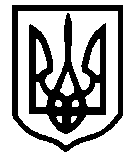 ШЕВЧЕНКІВСЬКА районна В містІ києвІ ДеРЖАВНА АДМІНІСТРАЦІЯСПОСТЕРЕЖНА КОМІСІЯ01030, м. Київ, вул. Б. Хмельницького, 24ПОСТАНОВА №10спостережної комісії при Шевченківській районній в місті Києві державній адміністрації від 23.09.2021ПРИСУТНІ:- Чуздюк Олег Олексійович – заступник голови Шевченківської районної в    місті Києві державної адміністрації, голова комісії;- Новіков Володимир Євгенович – заступник голови спілки ветеранів Афганістану Шевченківського району в місті Києві “Місія”, заступник голови комісії, член комісії (за згодою);- Ручка Іван Михайлович – керівник служби соціального патронажу дітей та молодих людей, які перебувають у конфлікті із законом Шевченківського районного в місті Києві центру соціальних служб, секретар комісії;- Борисова Олександра Володимирівна – голова правління Міжнародного благодійного фонду “ВІА КОНКОРДІА”, член комісії (за згодою);- Некрасова Надія Михайлівна – голова правління ГО “Фонд КРІМІНОН – НАДІЯ”, член комісії (за згодою);  - Третяк Оксана Олександрівна – головний спеціаліст відділу профілактичної, організаційно – виховної, методичної роботи та контролю за спеціальними установами служби у справах дітей та сім’ї Шевченківської районної в місті Києві державної адміністрації, член комісії;- Лисенко Юлія Анатоліївна – головний спеціаліст юридичного відділу Шевченківської районної в місті Києві державної адміністрації;- Бейлик Вадим Борисович – головний спеціаліст відділу по взаємодії з правоохоронними органами Шевченківської районної в місті Києві державної адміністрації, член комісії.- Скороход Руслан Леонідович – представник благодійного Фонду Девіда Лінча в Україні – директор благодійного Фонду “Скороход”, член комісії (за згодою).ВІДСУТНІ:- Кулєшова Людмила Григорівна – член Київської міської громадської організації “Жінки Оболоні”, член комісії (за згодою).ЗАПРОШЕНІЮрченко І.І. – заступник начальника ДУ “Київський слідчий ізолятор”;Клочкова А.В. – начальник Шевченківського РВ філії ДУ “Центр пробації” в місті Києві та Київський області;Засуджений, який перебуває на обліку в Шевченківському РВ філії ДУ “Центр пробації” у м. Києві та Київській області.ПОРЯДОК ДЕННИЙВступне слово голови спостережної комісії при Шевченківській районній в місті Києві державній адміністрації – Чуздюка О.О.Інформує – Чуздюк О.О.–  голова комісії. Обговорення умовно-дострокового звільнення засудженої, яка відбуває покарання за ч.2 ст.121, ч.2 ст.15, ч.1 ст.185, ст.70 КК України в ДУ “Київський слідчий ізолятор”Інформує – Новіков В.Є. та Третяк О.О. - члени комісії.Обговорення заміни невідбутої частини покарання більш м’яким  на засудженого, який відбуває покарання за ч.2 ст.286, ч.1 ст.135, ч.1 ст.263, ст.70 КК України в ДУ “Київський слідчий ізолятор”Інформує – Новіков В.Є. та Третяк О.О. - члени комісії.Обговорення умовно-дострокового звільнення засудженого, який відбуває покарання за ч.2 ст.286 КК України у виді виправних робіт.Інформує – Клочкова А.В. – начальник Шевченківського РВ філії ДУ “Центр пробації” в місті Києві та Київський областіІнше.1. СЛУХАЛИ:   Чуздюка О.О.  – голову спостережної комісії, який виступив зі вступним словом та наголосив членам спостережної комісії, які відвідують комісію по умовно – достроковому звільненню в ДУ “Київський слідчий ізолятор” – обов’язково ознайомлюватись із особовою справою засудженого, якого розглядають на комісії.ВИРІШИЛИ:Інформацію прийняти до відома.2. СЛУХАЛИ:Новікова В.Є. – члена спостережної комісії, який висловив свою думку стосовно підтримання клопотання щодо умовно-дострокового звільнення засудженої, яка відбуває покарання в ДУ “Київський слідчий ізолятор” за ч. 2 ст.121, ч.2 ст.15, ч.1 ст.185, ст.70  КК України. Новіков В.Є., поспілкувавшись особисто із засудженою зробив висновок, що дана громадянка стала на шлях виправлення,  розкаюється у скоєному злочині, підтримує соціальні зв’язки та отримує передачі від родичів,  має 13 заохочення за зразкову поведінку та сумлінне ставлення до праці та 1 стягнення, яке погашено.ВИРІШИЛИ:Члени комісії уважно вивчивши матеріали на засуджену, а саме: вирок суду, характеристику та довідку про заохочення і стягнення засудженої перейшли до голосування.За – 9Проти - 0Утримались - 0Не голосували – 1Рішення прийнято.3. СЛУХАЛИ:Новікова В.Є. – члена спостережної комісії, який висловив свою думку  стосовно заміни невідбутої частини покарання більш м’яким на засудженого, який відбуває покарання в ДУ “Київський слідчий ізолятор” за за ч.2 ст.286, ч.1 ст.135, ч.1 ст.263, ст.70  КК України. Новіков В.Є., поспілкувавшись особисто із засудженим зробив висновок, що даний громадянин став на шлях виправлення,  розкаюється у скоєному злочині, підтримує соціальні зв’язки та отримує передачі від родичів,  має 7 заохочення за зразкову поведінку та сумлінне ставлення до праці. Стягнень не має.ВИРІШИЛИ:Члени комісії уважно вивчивши матеріали на засудженого, а саме: вирок суду, характеристику та довідку про заохочення і стягнення засудженого перейшли до голосування.За – 8Проти - 0Утримались - 1Не голосували – 1Рішення прийнято.4. СЛУХАЛИ:Клочкову А.В. – начальника Шевченківського РВ філії ДУ “Центр пробації” у м. Києві та Київський області, яка клопоче перед спостережною комісією підтримати умовно - дострокове звільнення на засудженого, який відбуває покарання у виді виправних робіт за ч. 2 ст. 286 КК України.ВИРІШИЛИ:Члени комісії особисто поспілкувавшись із засудженим, уважно вивчивши матеріали на засудженого, а саме: вирок суду, характеристикою з місця роботи перейшли до голосування.За – 9Проти - 0Утримались - 0Не голосували – 1Рішення прийнято.5. СЛУХАЛИ:1) Чуздюка О.О. – голову спостережної комісії, який запропонував направити запит до ДУ “Київський слідчий ізолятор” та надати наступну інформацію: - список засуджених, у яких виявлено наркотичні речовини у 2021 році;- скарги від засуджених за 2021 рік;- які діють гуртки за інтересами для засуджених в ДУ “Київський слідчий ізолятор”.ВИРІШИЛИ:Направити лист – запит до ДУ “Київський слідчий ізолятор”СЛУХАЛИ:2) Чуздюка О.О. – голову спостережної комісії, який надав наступні доручення Бейлику В.Б. члену спостережної комісії.- Розробити пам’ятку про діяльність спостережної комісії для засуджених, які відбувають покарання в ДУ “Київський слідчий ізолятор”;- Опрацювати із дільничим офіцером поліції Шевченківського УП ГУНП у м. Києві потреби осіб, які були звільнені із місць позбавлення волі.ВИРІШИЛИ:Бейлику В.Б. – члену спостережної комісії виконати вищезазначені доручення.СЛУХАЛИ:3) Ручку І.М. – секретаря спостережної комісії, який запропонував членам спостережної комісії, відвідати 05.10.2021 ДУ “Київський слідчий ізолятор” та взяти участь в комісії по умовно – достроковому звільненню.ВИРІШИЛИ:Лисенко Ю.А. та Борисовій О.В. – членам спостережної комісії відвідати 05.10.2021 ДУ “Київський слідчий ізолятор” та взяти участь в комісії по умовно – достроковому звільненню.СЛУХАЛИ:4) Клочкову А.В. - начальника Шевченківського РВ філії ДУ “Центр пробації” в місті Києві та Київський області повідомила, щодо ненадходження відповідей на запити до управління соціального захисту Шевченківської районної в місті Києві державної адміністрації відносно осіб, які відбувають покарання у виді обмеження волі та які заходи здійснюються щодо підготовки даних осіб до звільнення.ВИРІШИЛИ:На засідання спостережної комісії, яке відбудеться 28.10.2021 запросити представника управління соціального захисту Шевченківської районної в місті Києві державної адміністрації.Голова спостережної комісії                                                         Олег ЧУЗДЮК                           Секретар спостережної комісії                                                      Іван РУЧКА